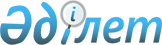 О внесении дополнений и изменений в постановления Правительства Республики Казахстан от 24 декабря 2004 года N 1362 и от 20 декабря 2006 года N 1230Постановление Правительства Республики Казахстан от 11 марта 2007 года N 176



      Правительство Республики Казахстан 

ПОСТАНОВЛЯЕТ

:




      1. Внести в некоторые решения Правительства Республики Казахстан следующие дополнения и изменения:




      1) 


(Утратил силу - постановлением Правительства РК от 26.01.2009 


 N 45 


 (вводится в действие с 01.01.2009).






      2) в 
 постановлении 
 Правительства Республики Казахстан от 20 декабря 2006 года N 1230 "О внесении дополнения в постановление Правительства Республики Казахстан от 4 октября 2004 года N 1022":



      в подпункте 1) пункта 2 после слов "настоящим постановлением" дополнить словами "в пределах утвержденного лимита штатной численности".



      


Сноска. Пункт 1 с изменениями, внесенными постановлением Правительства РК от 26.01.2009 


 N 45 


 (вводится в действие с 01.01.2009).






      2. Настоящее постановление вводится в действие с 1 января 2007 года.


      Премьер-Министр




      Республики Казахстан


					© 2012. РГП на ПХВ «Институт законодательства и правовой информации Республики Казахстан» Министерства юстиции Республики Казахстан
				